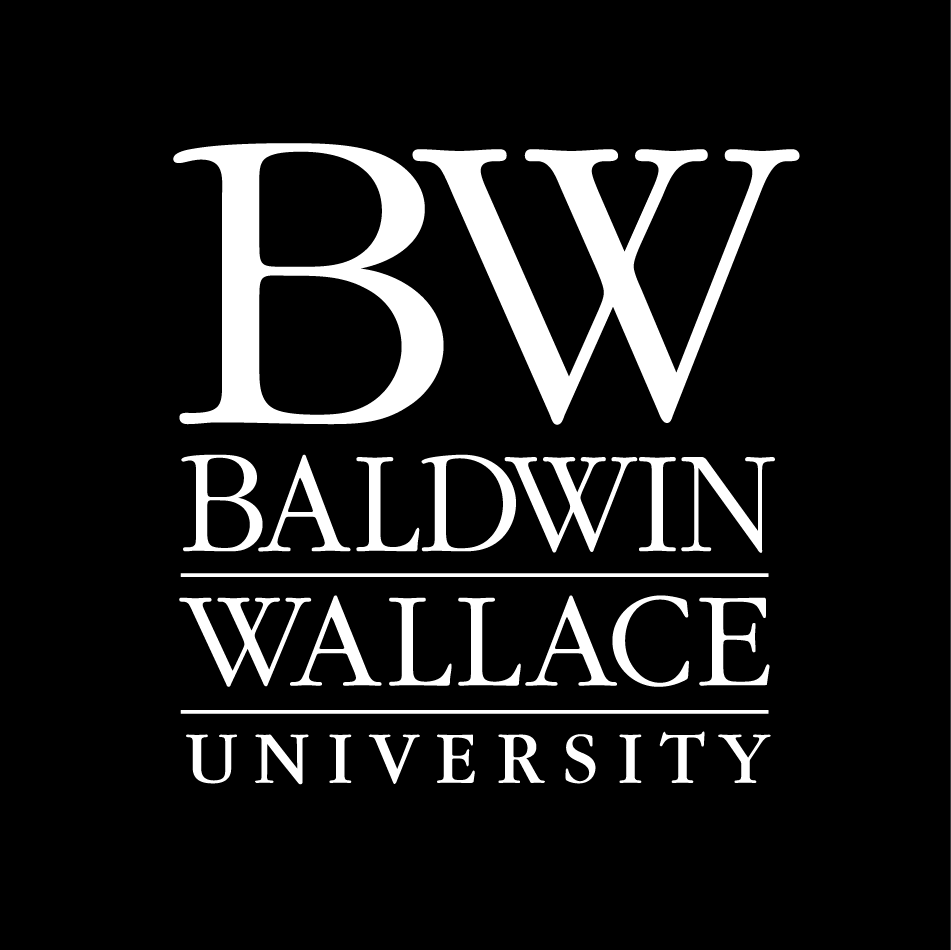 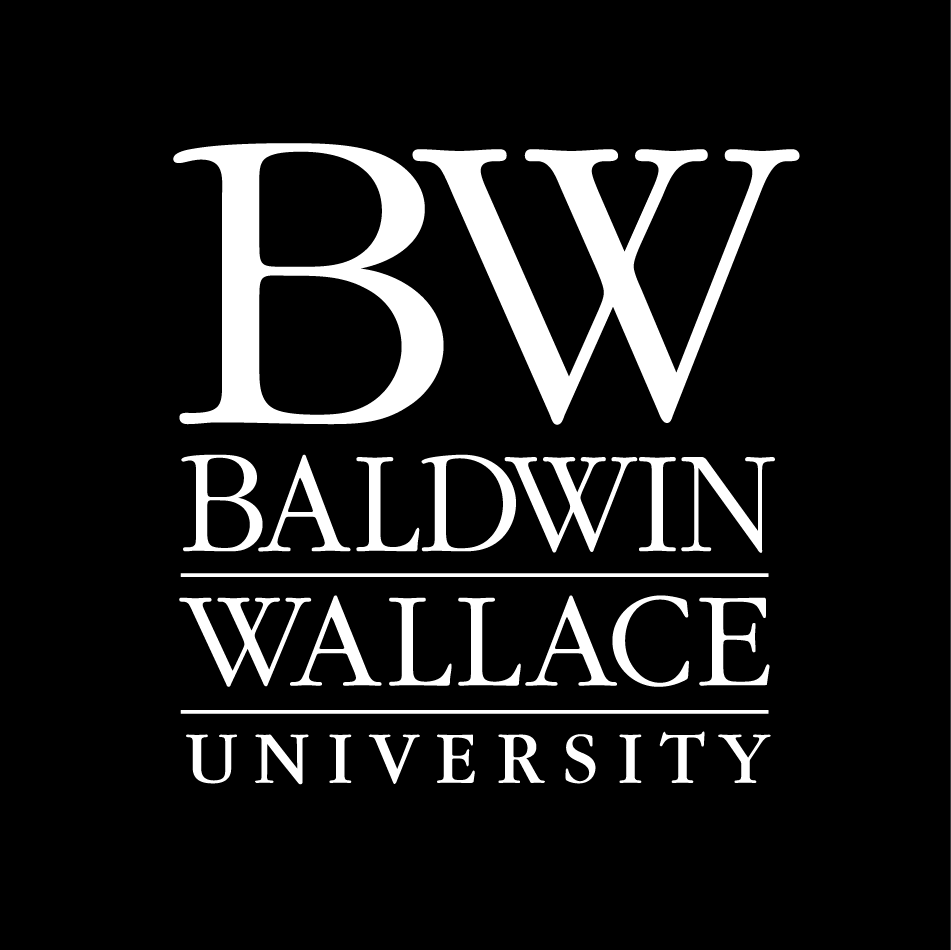   Leadership in Higher Education                  Career Services Intern Department:			Career Services					Academic AffairsTitle of Internship:		Career Services InternPreferred Background or Skills:1.	Knowledge of career development theory and process2.	Experience creating and facilitating workshops or programs3.	Excellent oral and written communication skills4.	Exceptional customer service skills5.	Experience collecting and analyzing data6.	Skill in multi-tasking and managing projects  7.	Advanced computer skills and willingness to learn new technologyPosition Description:Every student at Baldwin Wallace University has a unique plan for their college career and where they hope the future will take them. BW Career Services is available to assist each student to develop, implement, and refine that plan. Career Services is a comprehensive office that combines one-on-one career advising, group programs, and web-based technologies to equip BW students with the necessary skills and tools to independently manage their careers from freshmen year to graduation and throughout their lives. Services provided by the office include:Career advising and assessment for:Self-discovery; academic major selection; and career explorationJob Search Skill development including teaching students:How to build a resume and write a cover letterProfessional networking and job search techniquesTools to help ace an interviewTechniques to obtain internships, hone skills, and build career preparationMaking connections with employers for internships and jobs through:The annual Career and Internship ExpoOther targeted on-campus and regional job and internship fairsEmployer Meet & Greets; the BW Career Network; and On-Campus InterviewsMaking connections with graduate schools through:Entrance exam preparation; graduate school workshops; and the graduate school fairMaking connections with alumni for:Mentoring; job-shadowing; career advice; networking; and informational interviewsMajor Internship Responsibilities:As an integral member of the Career Services team, the Career Services Intern will have a focus of responsibilities based on her/his knowledge, skills, and experiencesPotential focus areas include: Marketing and publications: Assist with the development of promotion plans for services and events as well as marketing materials for target audiences (e.g. advertising in the Campus newspaper, student brochures, flyers, etc.)Technology: Update, maintain, and manage resources and services provided via technology (e.g. Blackboard site, Facebook page, LinkedIn group, Blog, Twitter, etc.)Event management: Assist with the planning and implementation of Career Services events such as the annual Career & Internship Expo, Fall/Spring Career Week, etc.  Planning includes logistics (e.g. room reservations, food ordering, table set-up, etc.), registration process, volunteer coordination, post-event evaluation, and moreProgram delivery: Facilitate Resume Writing Clinics, Job & Internship Search Workshop and other specialized career development programming, as part of a staff rotationCareer advising:  Guide students through the career development process in order to facilitate a successful transition from college to career. This advising process could be facilitated through individualized career advising appointments, express/walk-in advising, group advising, etc. The intern would shadow career advisors to develop necessary knowledge and skills prior to beginning advising responsibilities.Research, data collection and analysis, and benchmarking: Provide information for use in assessing existing programs and services and creating new ones. Information can be prepared for internal use within Career Services or for external use for a broader constituent base (e.g. annual First Destination survey, program evaluations, etc.).Special Considerations:A second year LHE graduate student is preferredSpecial Hours:Schedule will vary based on programming or special events and may include some evening/weekend hoursUnusual Tasks (that might require physical exertion, for example):NoneRequired Travel:Possible travel, locally, to attend meetings or conferences